ELTHAM NORTH PRIMARY SCHOOL CHILD SAFETY POLICY Help for non-English speakers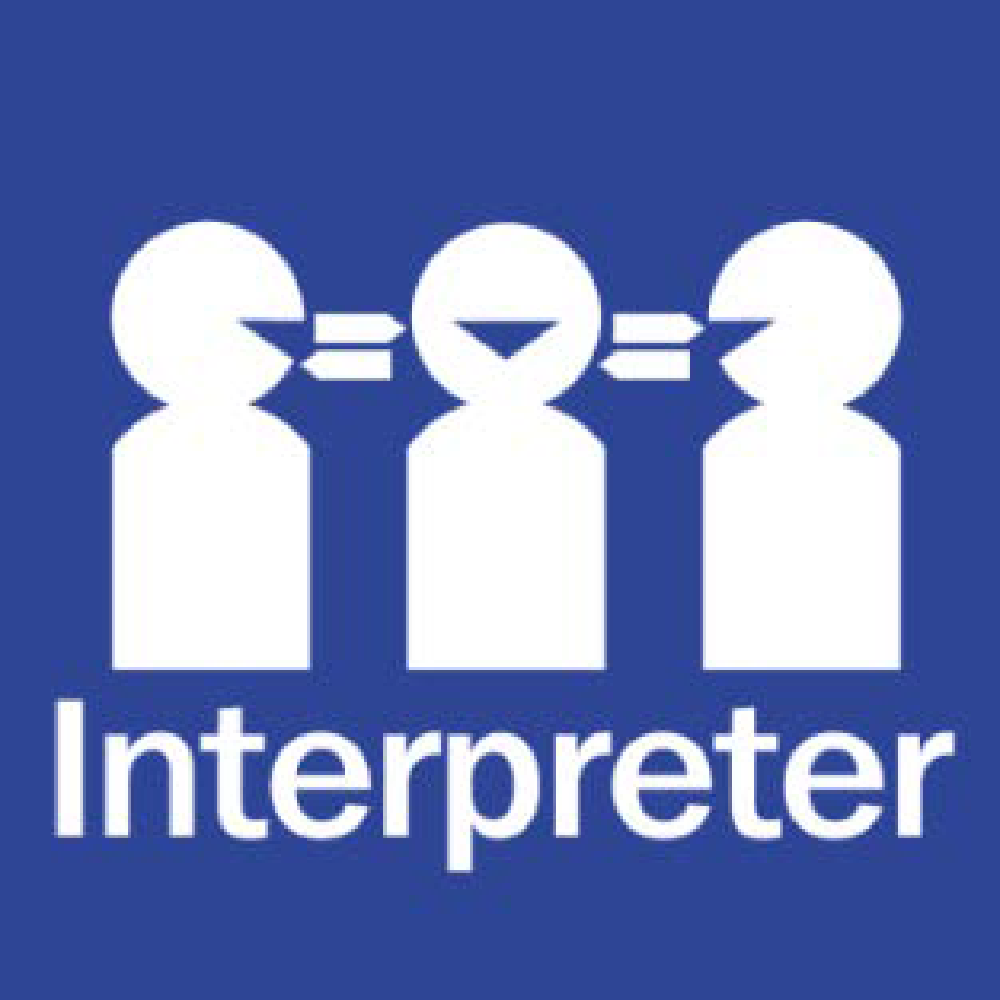 If you need help to understand this policy, please contact Eltham North primary SchoolNameChild Safety and Wellbeing PolicyPurpose The Eltham North Primary School Child Safety Policy demonstrates our school’s commitment to creating and maintaining a child safe and child-friendly organisation, where children and young people are safe and feel safe. This policy provides an overview of our school’s approach to implementing Ministerial Order 1359 (PDF, 363KB) which sets out how the Victorian Child Safe Standards apply in school environments. It informs our school community of everyone’s obligations to act safely and appropriately towards children and guides our processes and practices for the safety and wellbeing of students across all areas of our work.Scope This policy:applies to all school staff, volunteers and contractors whether or not they work in direct contact with students. It also applies to school council members where indicated.applies in all physical and online school environments used by students during or outside of school hours, including other locations provided by for a student’s use (for example, a school camp) and those provided through third-party providersshould be read together with our other child safety and wellbeing policies, procedures, and codes – refer to the related school policies section below.DefinitionsThe following terms in this policy have specific definitions:childchild safetychild abusechild-connected workchild-related workschool environmentschool staffschool governing authority studentvolunteer.Statement of commitment to child safety Eltham North Primary School is a child safe organisation which welcomes all children, young people and their families. We are committed to providing environments where our students are safe and feel safe, where their participation is valued, their views respected, and their voices are heard about decisions that affect their lives. Our child safe policies, strategies and practices are inclusive of the needs of all children and students. We have no tolerance for child abuse and take proactive steps to identify and manage any risks of harm to students in our school environments. We promote positive relationships between students and adults and between students and their peers. These relationships are based on trust and respect. We take proactive steps to identify and manage any risk of harm to students in our school environment. When child safety concerns are raised or identified, we treat these seriously and respond promptly and thoroughly.Particular attention is given to the child safety needs of Aboriginal students, those from culturally and linguistically diverse backgrounds, international students, students with disabilities, those unable to live at home, children and young people who identify as lesbian, gay, bisexual, trans and gender diverse, intersex and queer (LGBTIQ+) and other students experiencing risk or vulnerability. Inappropriate or harmful behaviour targeting students based on these or other characteristics, such as racism or homophobia, are not tolerated at our school, and any instances identified will be addressed with appropriate consequences. Child safety is a shared responsibility. Every person involved in our school has an important role in promoting child safety and wellbeing and promptly raising any issues or concerns about a child’s safety.We are committed to regularly reviewing our child safe practices, and seeking input from our students, families, staff, and volunteers to inform our ongoing strategies. Roles and responsibilitiesSchool leadership teamOur school leadership team (comprising the principal and assistant principals) is responsible for ensuring that a strong child safe culture is created and maintained, and that policies and practices are effectively developed and implemented in accordance with Ministerial Order 1359.Principals and assistant principals will: ensure effective child safety and wellbeing governance, policies, procedures, codes and practices are in place and followedmodel a child safe culture that facilitates the active participation of students, families and staff in promoting and improving child safety, cultural safety and wellbeingenable inclusive practices where the diverse needs of all students are considered reinforce high standards of respectful behaviour between students and adults, and between studentspromote regular open discussion on child safety issues within the school community including at leadership team meetings, staff meetings and school council meetingsfacilitate regular professional learning for staff and volunteers (where appropriate) to build deeper understandings of child safety, cultural safety, student wellbeing and prevention of responding to abusecreate an environment where child safety complaints and concerns are readily raised, and no one is discouraged from reporting an allegation of child abuse to relevant authorities.School staff and volunteers All staff and volunteers will: participate in child safety and wellbeing induction and training provided by the school or the Department of Education and Training, and always follow the school’s child safety and wellbeing policies and proceduresact in accordance with our Child Safety Code of Conduct :click here identify and raise concerns about child safety issues in accordance with our Child Safety Responding and Reporting Obligations Policy and Procedures: click here including following the Four Critical Actions for Schoolsensure students’ views are taken seriously and their voices are heard about decisions that affect their livesimplement inclusive practices that respond to the diverse needs of students.School councilIn performing the functions and powers given to them under the Education and Training Reform Act 2006, school council members will:champion and promote a child safe culture with the broader school communityensure that child safety is a standing agenda item at school council meetings undertake annual training on child safety, approve updates to, and act in accordance with the Child Safety Code of Conduct to the extent that it applies to school council employees and memberswhen hiring school council employees, ensure that selection, supervision, and management practices are child safe.  At our school, school council employment duties are delegated to the principal who is bound by this policySpecific staff child safety responsibilities Eltham North Primary School  has nominated a child safety officer, Assistant principal Stephen Hayes, to support the principal to implement our child safety policies and practices, including staff and volunteer training. The responsibilities of the child safety champion are outlined at Guidance for child safety champions. Our principal and child safety officer are the first point of contact for child safety concerns or queries and for coordinating responses to child safety incidents. Assistant Principal( Tandy Johnson) is responsible for monitoring the school’s compliance with the Child Safety and Wellbeing Policy. Anyone in our school community should approach Tandy Johnson if they have any concerns about the school’s compliance with the Child Safety and Wellbeing Policy.Tandy Johnson is responsible for informing the school community about this policy, and making it publicly availableOther specific roles and responsibilities are named in other child safety policies and procedures, including the Child Safety Code of Conduct, Child Safety Responding and Reporting Obligations (including Mandatory Reporting) Policy and Procedures, and Child Safety Risk Register.Our school has also established a Child Safety and Wellbeing Team and a Student Reference Group on child safety. The Child Safety and Wellbeing Team meet regularly to identify and respond to any ongoing matters related to child safety and wellbeing. The Student Reference Group provides an opportunity for students to provide input into school strategies through regular student discussion forums.  Members of this group include the principal, Assistants Principals and the Mental Health and Well Being Coordinator ( MHWC)Our leadership team monitors the Child Safety Risk Register.Child Safety Code of Conduct Our Child Safety Code of Conduct sets the boundaries and expectations for appropriate behaviours between adults and students. It also clarifies behaviours that are not acceptable in our physical and online environments.We ensure that students also know what is acceptable and what is not acceptable so that they can be clear and confident about what to expect from adults in the school. The Child Safety Code of Conduct also includes processes to report inappropriate behaviour.Managing risks to child safety and wellbeing At our school we identify, assess and manage risks to child safety and wellbeing in our physical and online school environments. These risks are managed through our child safety and wellbeing policies, procedures and practices, and in our activity specific risk registers, such as those we develop for off-site overnight camps, adventure activities and facilities and services we contract through third party providers for student use. Our Child Safety Risk Register is used to record any identified risks related to child abuse alongside actions in place to manage those risks. Our school leadership team will monitor and evaluate the effectiveness of the actions in the Child Safety Risk Register at least annually. Establishing a culturally safe environmentAt Eltham North Primary School, we are committed to establishing an inclusive and culturally safe school where the strengths of Aboriginal culture, values and practices are respected. We think about how every student can have a positive experience in a safe environment. For Aboriginal students, we recognise the link between Aboriginal culture, identity and safety and actively create opportunities for Aboriginal students and the Aboriginal community to have a voice and presence in our school planning, policies, and activities.We have developed the following strategies to promote cultural safety in our school community:. Our Aboriginal and Torres Strait Islander Education Plan outlines the measures we have in place to maintain an inclusive and culturally safe school for Aboriginal children and students.Student empowermentTo support child safety and wellbeing at Eltham North Primary School, we work to create an inclusive and supportive environment that encourages students and families to contribute to our child safety approach and understand their rights and their responsibilities. Respectful relationships between students are reinforced and we encourage strong friendships and peer support in the school to ensure a sense of belonging through implementing our whole school approach to Respectful Relationships, our student Code of Conduct and our school values.We inform students of their rights through our whole school approach to Respectful Relationships( RRRR and BSEM) and give them the skills and confidence to recognise unsafe situations with adults or other students and to speak up and act on concerns relating to themselves or their peers. We ensure our students know who to talk to if they are worried or feeling unsafe and we encourage them to share concerns with a trusted adult at any time. When the school is gathering information in relation to a complaint about alleged misconduct or abuse of a child, we will listen to the complainant’s account and take them seriously, check our understanding of the complaint, support the student and keep them (and their parents and carers, as appropriate) informed about progress. Click here Family engagementOur families and the school community have an important role in monitoring and promoting children’s safety and wellbeing and helping children to raise any concerns. To support family engagement, at Eltham North Primary School we are committed to providing families and community with accessible information about our school’s child safe policies and practices and involving them in our approach to child safety and wellbeing. We will create opportunities for families to have input into the development and review of our child safety policies and practices and encourage them to raise any concerns and ideas for improvement. We do this by:all of our child safety policies and procedures will be available for students and parents on our website.Compass newsfeeds will inform families and the school community about any significant updates to our child safety policies or processes, and strategies or initiatives that we are taking to ensure student safety.PROTECT Child Safety posters will be displayed in all rooms throughout the school.As a child safe organisation, we celebrate the rich diversity of our students, families and community and promote respectful environments that are free from discrimination. Our focus is on wellbeing and growth for all. We recognise that every child has unique skills, strengths and experiences to draw on. We pay particular attention to individuals and groups of children and young people in our community with additional and specific needs. This includes tailoring our child safety strategies and supports to the needs of:Aboriginal children and young peoplechildren from culturally and linguistically diverse backgroundschildren and young people with disabilitieschildren unable to live at home or impacted by family violenceinternational students children and young people who identify as LGBTIQ+.Our Student Wellbeing and Engagement Policy provides more information about the measures we have in place to support diversity and equity.Suitable staff and volunteersAt Eltham North Primary School, we apply robust child safe recruitment, induction, training, and supervision practices to ensure that all staff, contractors, and volunteers are suitable to work with children.Staff recruitmentWhen recruiting staff, we follow the Department of Education and Training’s recruitment policies and guidelines, available on the Policy and Advisory Library (PAL) at: Recruitment in SchoolsSuitability for Employment ChecksSchool Council EmploymentContractor OHS Management.When engaging staff to perform child-related work, we:sight, verify and record the person’s Working with Children clearance or equivalent background check such as a Victorian teaching registration collect and record: proof of the person’s identity and any professional or other qualificationsthe person’s history of working with children references that address suitability for the job and working with children. references that address suitability for the job and working with children. Staff induction All newly appointed staff will be expected to participate in our child safety and wellbeing induction program. The program will include a focus on:the Child Safety and Wellbeing Policy (this document)the Child Safety Code of Conductthe Child Safety Responding and Reporting Obligations (including Mandatory Reporting) Policy and Procedures and any other child safety and wellbeing information that school leadership considers appropriate to the nature of the role. Ongoing supervision and management of staff All staff engaged in child-connected work will be supervised appropriately to ensure that their behaviour towards children is safe and appropriate. Staff will be monitored and assessed to ensure their continuing suitability for child-connected work. This will be done through the staff PDP process.Inappropriate behaviour towards children and young people will be managed swiftly and in accordance with our school and department policies and our legal obligations. Child safety and wellbeing will be paramount.Suitability of volunteersAll volunteers are required to comply with our Volunteers Policy which describes how we assess the suitability of prospective volunteers and outlines expectations in relation to child safety and wellbeing induction and training, and supervision and management.Child safety knowledge, skills and awarenessOngoing training and education are essential to ensuring that staff understand their roles and responsibilities and develop their capacity to effectively address child safety and wellbeing matters. In addition to the child safety and wellbeing induction, our staff will participate in a range of training and professional learning to equip them with the skills and knowledge necessary to maintain a child safe environment. Staff child safety and wellbeing training will be delivered at least annually and will include guidance on:our school’s child safety and wellbeing policies, procedures, codes, and practicescompleting the Protecting Children – Mandatory Reporting and Other Legal Obligations online module annuallyrecognising indicators of child harm including harm caused by other children and studentsresponding effectively to issues of child safety and wellbeing and supporting colleagues who disclose harmhow to build culturally safe environments for children and studentsinformation sharing and recordkeeping obligations how to identify and mitigate child safety and wellbeing risks in the school environment.Other professional learning and training on child safety and wellbeing, for example, training for our volunteers, will be tailored to specific roles and responsibilities and any identified or emerging needs or issues. School council training and educationTo ensure our school council is equipped with the knowledge required to make decisions in the best interests of student safety and wellbeing, and to identify and mitigate child safety and wellbeing risks in our school environment, the council is trained at least annually. Training includes guidance on:individual and collective obligations and responsibilities for implementing the Child Safe Standards and managing the risk of child abusechild safety and wellbeing risks in our school environmentEltham North Primary School child safety and wellbeing policies, procedures, codes and practices Complaints and reporting processesEltham North Primary School fosters a culture that encourages staff, volunteers, students, parents, and the school community to raise concerns and complaints. This makes it more difficult for breaches of the code of conduct, misconduct or abuse to occur and remain hidden. We have clear pathways for raising complaints and concerns and responding and this is documented in our school’s Complaint Policy. The Complaints Policy can be found on our website.If there is an incident, disclosure, allegation or suspicion of child abuse, all staff and volunteers (including school council employees) must follow our Child Safety Responding and Reporting Obligations Policy and Procedures. Our policy and procedures address complaints and concerns of child abuse made by or in relation to a child or student, school staff, volunteers, contractors, service providers, visitors or any other person while connected to the school. As soon as any immediate health and safety concerns are addressed, and relevant school staff have been informed, we will ensure our school follows:the Four Critical Actions for complaints and concerns relating to adult behaviour towards a childthe Four Critical Actions: Student Sexual Offending for complaints and concerns relating to student sexual offendingOur Student Wellbeing and Engagement Policy  and Bullying Prevention Policy  cover complaints and concerns relating to student physical violence or other harmful behaviours.CommunicationsEltham North Primary School is committed to communicating our child safety strategies to the school community through:ensuring that key child safety and wellbeing policies are available on our website including the Child Safety and Wellbeing Policy (this document), Child Safety Code of Conduct, and the Child Safety Responding and Reporting Obligations (including Mandatory Reporting) Policy and Procedure displaying PROTECT  posters around the schoolupdates in our school newsletter, COMPASS and Official Facebook Page ensuring that child safety is a regular agenda item at school leadership meetings, staff meetings and school council meetings.Privacy and information sharingEltham North Primary School collects, uses, and discloses information about children and their families in accordance with Victorian privacy laws, and other relevant laws. For information on how our school collects, uses and discloses information refer to: Schools’ Privacy Policy.Records managementWe acknowledge that good records management practices are a critical element of child safety and wellbeing and manage our records in accordance with the Department of Education and Training’s policy: Records Management – School RecordsReview of child safety practicesAt Eltham North Primary School, we have established processes for the review and ongoing improvement of our child safe policies, procedures, and practices. We will:review and improve our policy every 2 years or after any significant child safety incident analyse any complaints, concerns, and safety incidents to improve policy and practiceact with transparency and share pertinent learnings and review outcomes with school staff and our school community. Related policies and procedures This Child Safety and Wellbeing Policy is to be read in conjunction with other related school policies, procedures, and codes. These include our: Bullying Prevention PolicyChild Safety Responding and Reporting Obligations Policy and Procedures Child Safety Code of Conduct Complaints PolicyDigital Learning PolicyInclusion and Diversity Policy Student Wellbeing and Engagement Policy Visitors PolicyVolunteers PolicyRelated Department of Education and Training policiesBullying Prevention and Response PolicyChild and Family Violence Information Sharing Schemes Complaints PolicyContractor OHS Management PolicyDigital Learning in Schools PolicyFamily Violence Support Protecting Children: Reporting Obligations Policy Policy and Guidelines for Recruitment in SchoolsReportable Conduct PolicyStudent Wellbeing and Engagement PolicySupervision of Students PolicyVisitors in Schools PolicyVolunteers in Schools PolicyWorking with Children and other Suitability Checks for School Volunteers and VisitorsOther related documents Identifying and Responding to All Forms of Abuse in Victorian Schools Four Critical Actions for SchoolsIdentifying and Responding to Student Sexual OffendingFour Critical Actions for Schools: Responding to Student Sexual OffendingRecording your actions: Responding to suspected child abuse – A template for Victorian schoolsPolicy status and reviewThe Principal is responsible for reviewing and updating the Child Safety and Wellbeing Policy at least every two years. The review will include input from students, parents/carers and the Eltham North Primary School community.ApprovalCreated dateMarch 2022ConsultationMarch 2022Endorsed byDavid Foley Endorsed onApril 2022Next review dateApril 2024